  ESOGÜ İlköğretim Bölümü Okul Öncesi Öğretmenliği Programı 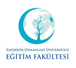                  Ders Bilgi FormuDersin Öğretim Üyesi:   İmza: 	 								Tarih: DÖNEMBaharDERSİN KODUDERSİN ADI Erken Çocukluk Eğitimi PolitikalarıYARIYILHAFTALIK DERS SAATİHAFTALIK DERS SAATİHAFTALIK DERS SAATİHAFTALIK DERS SAATİHAFTALIK DERS SAATİHAFTALIK DERS SAATİDERSİNDERSİNDERSİNDERSİNDERSİNDERSİNYARIYILTeorikTeorikUygulamaLaboratuarLaboratuarLaboratuarKredisiAKTSTÜRÜTÜRÜTÜRÜDİLİ83 3 0 0 0 0 34ZORUNLU (X)  SEÇMELİ (   )ZORUNLU (X)  SEÇMELİ (   )ZORUNLU (X)  SEÇMELİ (   )TürkçeDERSİN KATEGORİSİDERSİN KATEGORİSİDERSİN KATEGORİSİDERSİN KATEGORİSİDERSİN KATEGORİSİDERSİN KATEGORİSİDERSİN KATEGORİSİDERSİN KATEGORİSİDERSİN KATEGORİSİDERSİN KATEGORİSİDERSİN KATEGORİSİDERSİN KATEGORİSİDERSİN KATEGORİSİMeslek BilgisiMeslek BilgisiAlan BilgisiAlan BilgisiAlan BilgisiAlan BilgisiGenel KültürGenel KültürGenel KültürGenel KültürGenel KültürSeçmeliSeçmeli%50%50%50%50%50%50%0%0%0%0%0Genel Kültür (  )      Alan ( )Genel Kültür (  )      Alan ( )DEĞERLENDİRME ÖLÇÜTLERİDEĞERLENDİRME ÖLÇÜTLERİDEĞERLENDİRME ÖLÇÜTLERİDEĞERLENDİRME ÖLÇÜTLERİDEĞERLENDİRME ÖLÇÜTLERİDEĞERLENDİRME ÖLÇÜTLERİDEĞERLENDİRME ÖLÇÜTLERİDEĞERLENDİRME ÖLÇÜTLERİDEĞERLENDİRME ÖLÇÜTLERİDEĞERLENDİRME ÖLÇÜTLERİDEĞERLENDİRME ÖLÇÜTLERİDEĞERLENDİRME ÖLÇÜTLERİDEĞERLENDİRME ÖLÇÜTLERİYARIYIL İÇİYARIYIL İÇİYARIYIL İÇİYARIYIL İÇİYARIYIL İÇİFaaliyet türüFaaliyet türüFaaliyet türüFaaliyet türüFaaliyet türüSayıSayı%YARIYIL İÇİYARIYIL İÇİYARIYIL İÇİYARIYIL İÇİYARIYIL İÇİI. Ara SınavI. Ara SınavI. Ara SınavI. Ara SınavI. Ara Sınav1 1  40YARIYIL İÇİYARIYIL İÇİYARIYIL İÇİYARIYIL İÇİYARIYIL İÇİII. Ara SınavII. Ara SınavII. Ara SınavII. Ara SınavII. Ara SınavYARIYIL İÇİYARIYIL İÇİYARIYIL İÇİYARIYIL İÇİYARIYIL İÇİKısa SınavKısa SınavKısa SınavKısa SınavKısa SınavYARIYIL İÇİYARIYIL İÇİYARIYIL İÇİYARIYIL İÇİYARIYIL İÇİÖdevÖdevÖdevÖdevÖdevYARIYIL İÇİYARIYIL İÇİYARIYIL İÇİYARIYIL İÇİYARIYIL İÇİProjeProjeProjeProjeProjeYARIYIL İÇİYARIYIL İÇİYARIYIL İÇİYARIYIL İÇİYARIYIL İÇİRaporRaporRaporRaporRaporYARIYIL İÇİYARIYIL İÇİYARIYIL İÇİYARIYIL İÇİYARIYIL İÇİDiğer (………)Diğer (………)Diğer (………)Diğer (………)Diğer (………)YARIYIL SONU SINAVIYARIYIL SONU SINAVIYARIYIL SONU SINAVIYARIYIL SONU SINAVIYARIYIL SONU SINAVI1 1  60VARSA ÖNERİLEN ÖNKOŞUL(LAR)VARSA ÖNERİLEN ÖNKOŞUL(LAR)VARSA ÖNERİLEN ÖNKOŞUL(LAR)VARSA ÖNERİLEN ÖNKOŞUL(LAR)VARSA ÖNERİLEN ÖNKOŞUL(LAR)DERSİN KISA İÇERİĞİDERSİN KISA İÇERİĞİDERSİN KISA İÇERİĞİDERSİN KISA İÇERİĞİDERSİN KISA İÇERİĞİDers kapsamında; Türkiye'de ve dünyadaki erken çocukluk politikalarını tanıma ve bu politikaların uygulamalarını inceleme; erken çocukluk politikaları bağlamında öğretmen adaylarının mesleki algı ve anlayışlarını oluşturma; erken çocukluk politikaları kapsamındaki konulara ilişkin anlayış geliştirme; erken çocukluk hizmetlerinin kapsam ve önemini açıklama; farklı erken çocukluk programlarının gelişimi, amaçları ve kapsamı ile ilgili karşılaştırmalar yapma; erken çocukluk eğitimi politikası kapsamına giren konularda ulusal ve uluslararası örneklerin incelenmesi konu başlıkları ele alınacaktır.Ders kapsamında; Türkiye'de ve dünyadaki erken çocukluk politikalarını tanıma ve bu politikaların uygulamalarını inceleme; erken çocukluk politikaları bağlamında öğretmen adaylarının mesleki algı ve anlayışlarını oluşturma; erken çocukluk politikaları kapsamındaki konulara ilişkin anlayış geliştirme; erken çocukluk hizmetlerinin kapsam ve önemini açıklama; farklı erken çocukluk programlarının gelişimi, amaçları ve kapsamı ile ilgili karşılaştırmalar yapma; erken çocukluk eğitimi politikası kapsamına giren konularda ulusal ve uluslararası örneklerin incelenmesi konu başlıkları ele alınacaktır.Ders kapsamında; Türkiye'de ve dünyadaki erken çocukluk politikalarını tanıma ve bu politikaların uygulamalarını inceleme; erken çocukluk politikaları bağlamında öğretmen adaylarının mesleki algı ve anlayışlarını oluşturma; erken çocukluk politikaları kapsamındaki konulara ilişkin anlayış geliştirme; erken çocukluk hizmetlerinin kapsam ve önemini açıklama; farklı erken çocukluk programlarının gelişimi, amaçları ve kapsamı ile ilgili karşılaştırmalar yapma; erken çocukluk eğitimi politikası kapsamına giren konularda ulusal ve uluslararası örneklerin incelenmesi konu başlıkları ele alınacaktır.Ders kapsamında; Türkiye'de ve dünyadaki erken çocukluk politikalarını tanıma ve bu politikaların uygulamalarını inceleme; erken çocukluk politikaları bağlamında öğretmen adaylarının mesleki algı ve anlayışlarını oluşturma; erken çocukluk politikaları kapsamındaki konulara ilişkin anlayış geliştirme; erken çocukluk hizmetlerinin kapsam ve önemini açıklama; farklı erken çocukluk programlarının gelişimi, amaçları ve kapsamı ile ilgili karşılaştırmalar yapma; erken çocukluk eğitimi politikası kapsamına giren konularda ulusal ve uluslararası örneklerin incelenmesi konu başlıkları ele alınacaktır.Ders kapsamında; Türkiye'de ve dünyadaki erken çocukluk politikalarını tanıma ve bu politikaların uygulamalarını inceleme; erken çocukluk politikaları bağlamında öğretmen adaylarının mesleki algı ve anlayışlarını oluşturma; erken çocukluk politikaları kapsamındaki konulara ilişkin anlayış geliştirme; erken çocukluk hizmetlerinin kapsam ve önemini açıklama; farklı erken çocukluk programlarının gelişimi, amaçları ve kapsamı ile ilgili karşılaştırmalar yapma; erken çocukluk eğitimi politikası kapsamına giren konularda ulusal ve uluslararası örneklerin incelenmesi konu başlıkları ele alınacaktır.Ders kapsamında; Türkiye'de ve dünyadaki erken çocukluk politikalarını tanıma ve bu politikaların uygulamalarını inceleme; erken çocukluk politikaları bağlamında öğretmen adaylarının mesleki algı ve anlayışlarını oluşturma; erken çocukluk politikaları kapsamındaki konulara ilişkin anlayış geliştirme; erken çocukluk hizmetlerinin kapsam ve önemini açıklama; farklı erken çocukluk programlarının gelişimi, amaçları ve kapsamı ile ilgili karşılaştırmalar yapma; erken çocukluk eğitimi politikası kapsamına giren konularda ulusal ve uluslararası örneklerin incelenmesi konu başlıkları ele alınacaktır.Ders kapsamında; Türkiye'de ve dünyadaki erken çocukluk politikalarını tanıma ve bu politikaların uygulamalarını inceleme; erken çocukluk politikaları bağlamında öğretmen adaylarının mesleki algı ve anlayışlarını oluşturma; erken çocukluk politikaları kapsamındaki konulara ilişkin anlayış geliştirme; erken çocukluk hizmetlerinin kapsam ve önemini açıklama; farklı erken çocukluk programlarının gelişimi, amaçları ve kapsamı ile ilgili karşılaştırmalar yapma; erken çocukluk eğitimi politikası kapsamına giren konularda ulusal ve uluslararası örneklerin incelenmesi konu başlıkları ele alınacaktır.Ders kapsamında; Türkiye'de ve dünyadaki erken çocukluk politikalarını tanıma ve bu politikaların uygulamalarını inceleme; erken çocukluk politikaları bağlamında öğretmen adaylarının mesleki algı ve anlayışlarını oluşturma; erken çocukluk politikaları kapsamındaki konulara ilişkin anlayış geliştirme; erken çocukluk hizmetlerinin kapsam ve önemini açıklama; farklı erken çocukluk programlarının gelişimi, amaçları ve kapsamı ile ilgili karşılaştırmalar yapma; erken çocukluk eğitimi politikası kapsamına giren konularda ulusal ve uluslararası örneklerin incelenmesi konu başlıkları ele alınacaktır.DERSİN AMAÇLARIDERSİN AMAÇLARIDERSİN AMAÇLARIDERSİN AMAÇLARIDERSİN AMAÇLARIBu dersin amacı; okul öncesi öğretmen adaylarının erken çocukluk eğitimi politikaları hakkında bilgi sahibi olması, bu politikaların uygulamalarının çocuk ve toplumsal açıdan değerlendirilmesi, değerlendirmeler sonucunda mevcut sorunlara yönelik alternatif çözüm önerilerinin oluşturulması amaçlanmaktadır. Bu dersin amacı; okul öncesi öğretmen adaylarının erken çocukluk eğitimi politikaları hakkında bilgi sahibi olması, bu politikaların uygulamalarının çocuk ve toplumsal açıdan değerlendirilmesi, değerlendirmeler sonucunda mevcut sorunlara yönelik alternatif çözüm önerilerinin oluşturulması amaçlanmaktadır. Bu dersin amacı; okul öncesi öğretmen adaylarının erken çocukluk eğitimi politikaları hakkında bilgi sahibi olması, bu politikaların uygulamalarının çocuk ve toplumsal açıdan değerlendirilmesi, değerlendirmeler sonucunda mevcut sorunlara yönelik alternatif çözüm önerilerinin oluşturulması amaçlanmaktadır. Bu dersin amacı; okul öncesi öğretmen adaylarının erken çocukluk eğitimi politikaları hakkında bilgi sahibi olması, bu politikaların uygulamalarının çocuk ve toplumsal açıdan değerlendirilmesi, değerlendirmeler sonucunda mevcut sorunlara yönelik alternatif çözüm önerilerinin oluşturulması amaçlanmaktadır. Bu dersin amacı; okul öncesi öğretmen adaylarının erken çocukluk eğitimi politikaları hakkında bilgi sahibi olması, bu politikaların uygulamalarının çocuk ve toplumsal açıdan değerlendirilmesi, değerlendirmeler sonucunda mevcut sorunlara yönelik alternatif çözüm önerilerinin oluşturulması amaçlanmaktadır. Bu dersin amacı; okul öncesi öğretmen adaylarının erken çocukluk eğitimi politikaları hakkında bilgi sahibi olması, bu politikaların uygulamalarının çocuk ve toplumsal açıdan değerlendirilmesi, değerlendirmeler sonucunda mevcut sorunlara yönelik alternatif çözüm önerilerinin oluşturulması amaçlanmaktadır. Bu dersin amacı; okul öncesi öğretmen adaylarının erken çocukluk eğitimi politikaları hakkında bilgi sahibi olması, bu politikaların uygulamalarının çocuk ve toplumsal açıdan değerlendirilmesi, değerlendirmeler sonucunda mevcut sorunlara yönelik alternatif çözüm önerilerinin oluşturulması amaçlanmaktadır. Bu dersin amacı; okul öncesi öğretmen adaylarının erken çocukluk eğitimi politikaları hakkında bilgi sahibi olması, bu politikaların uygulamalarının çocuk ve toplumsal açıdan değerlendirilmesi, değerlendirmeler sonucunda mevcut sorunlara yönelik alternatif çözüm önerilerinin oluşturulması amaçlanmaktadır. DERSİN MESLEK EĞİTİMİNİ SAĞLAMAYA YÖNELİK KATKISIDERSİN MESLEK EĞİTİMİNİ SAĞLAMAYA YÖNELİK KATKISIDERSİN MESLEK EĞİTİMİNİ SAĞLAMAYA YÖNELİK KATKISIDERSİN MESLEK EĞİTİMİNİ SAĞLAMAYA YÖNELİK KATKISIDERSİN MESLEK EĞİTİMİNİ SAĞLAMAYA YÖNELİK KATKISIErken çocukluk eğitimi politikalarının öğrenilmesiyle öğretmen adaylarının mesleki açıdan derin bir algı ve anlayış oluşturmaları ve ilgili konularda vizyon sahibi olmaları beklenmektedir. Erken çocukluk eğitimi politikalarının öğrenilmesiyle öğretmen adaylarının mesleki açıdan derin bir algı ve anlayış oluşturmaları ve ilgili konularda vizyon sahibi olmaları beklenmektedir. Erken çocukluk eğitimi politikalarının öğrenilmesiyle öğretmen adaylarının mesleki açıdan derin bir algı ve anlayış oluşturmaları ve ilgili konularda vizyon sahibi olmaları beklenmektedir. Erken çocukluk eğitimi politikalarının öğrenilmesiyle öğretmen adaylarının mesleki açıdan derin bir algı ve anlayış oluşturmaları ve ilgili konularda vizyon sahibi olmaları beklenmektedir. Erken çocukluk eğitimi politikalarının öğrenilmesiyle öğretmen adaylarının mesleki açıdan derin bir algı ve anlayış oluşturmaları ve ilgili konularda vizyon sahibi olmaları beklenmektedir. Erken çocukluk eğitimi politikalarının öğrenilmesiyle öğretmen adaylarının mesleki açıdan derin bir algı ve anlayış oluşturmaları ve ilgili konularda vizyon sahibi olmaları beklenmektedir. Erken çocukluk eğitimi politikalarının öğrenilmesiyle öğretmen adaylarının mesleki açıdan derin bir algı ve anlayış oluşturmaları ve ilgili konularda vizyon sahibi olmaları beklenmektedir. Erken çocukluk eğitimi politikalarının öğrenilmesiyle öğretmen adaylarının mesleki açıdan derin bir algı ve anlayış oluşturmaları ve ilgili konularda vizyon sahibi olmaları beklenmektedir. DERSİN ÖĞRENİM ÇIKTILARIDERSİN ÖĞRENİM ÇIKTILARIDERSİN ÖĞRENİM ÇIKTILARIDERSİN ÖĞRENİM ÇIKTILARIDERSİN ÖĞRENİM ÇIKTILARIErken çocukluk politikaları kapsamındaki konulara ilişkin genel bir anlayış geliştirir, erken çocukluk hizmetlerinin kapsam ve öneminin açıklar,Farklı okul öncesi programlarının gelişimi, amaçları ve kapsamı ile ilgili karşılaştırmalar yapar,Erken çocukluk eğitimi politikası kapsamına giren konularda ulusal ve uluslararası örnekleri inceleyerek, erken çocukluk eğitimi programlarının çocuk, aile ve toplum açısından nasıl etkileri olabileceğini tartışır. Erken çocukluk politikaları kapsamındaki konulara ilişkin genel bir anlayış geliştirir, erken çocukluk hizmetlerinin kapsam ve öneminin açıklar,Farklı okul öncesi programlarının gelişimi, amaçları ve kapsamı ile ilgili karşılaştırmalar yapar,Erken çocukluk eğitimi politikası kapsamına giren konularda ulusal ve uluslararası örnekleri inceleyerek, erken çocukluk eğitimi programlarının çocuk, aile ve toplum açısından nasıl etkileri olabileceğini tartışır. Erken çocukluk politikaları kapsamındaki konulara ilişkin genel bir anlayış geliştirir, erken çocukluk hizmetlerinin kapsam ve öneminin açıklar,Farklı okul öncesi programlarının gelişimi, amaçları ve kapsamı ile ilgili karşılaştırmalar yapar,Erken çocukluk eğitimi politikası kapsamına giren konularda ulusal ve uluslararası örnekleri inceleyerek, erken çocukluk eğitimi programlarının çocuk, aile ve toplum açısından nasıl etkileri olabileceğini tartışır. Erken çocukluk politikaları kapsamındaki konulara ilişkin genel bir anlayış geliştirir, erken çocukluk hizmetlerinin kapsam ve öneminin açıklar,Farklı okul öncesi programlarının gelişimi, amaçları ve kapsamı ile ilgili karşılaştırmalar yapar,Erken çocukluk eğitimi politikası kapsamına giren konularda ulusal ve uluslararası örnekleri inceleyerek, erken çocukluk eğitimi programlarının çocuk, aile ve toplum açısından nasıl etkileri olabileceğini tartışır. Erken çocukluk politikaları kapsamındaki konulara ilişkin genel bir anlayış geliştirir, erken çocukluk hizmetlerinin kapsam ve öneminin açıklar,Farklı okul öncesi programlarının gelişimi, amaçları ve kapsamı ile ilgili karşılaştırmalar yapar,Erken çocukluk eğitimi politikası kapsamına giren konularda ulusal ve uluslararası örnekleri inceleyerek, erken çocukluk eğitimi programlarının çocuk, aile ve toplum açısından nasıl etkileri olabileceğini tartışır. Erken çocukluk politikaları kapsamındaki konulara ilişkin genel bir anlayış geliştirir, erken çocukluk hizmetlerinin kapsam ve öneminin açıklar,Farklı okul öncesi programlarının gelişimi, amaçları ve kapsamı ile ilgili karşılaştırmalar yapar,Erken çocukluk eğitimi politikası kapsamına giren konularda ulusal ve uluslararası örnekleri inceleyerek, erken çocukluk eğitimi programlarının çocuk, aile ve toplum açısından nasıl etkileri olabileceğini tartışır. Erken çocukluk politikaları kapsamındaki konulara ilişkin genel bir anlayış geliştirir, erken çocukluk hizmetlerinin kapsam ve öneminin açıklar,Farklı okul öncesi programlarının gelişimi, amaçları ve kapsamı ile ilgili karşılaştırmalar yapar,Erken çocukluk eğitimi politikası kapsamına giren konularda ulusal ve uluslararası örnekleri inceleyerek, erken çocukluk eğitimi programlarının çocuk, aile ve toplum açısından nasıl etkileri olabileceğini tartışır. Erken çocukluk politikaları kapsamındaki konulara ilişkin genel bir anlayış geliştirir, erken çocukluk hizmetlerinin kapsam ve öneminin açıklar,Farklı okul öncesi programlarının gelişimi, amaçları ve kapsamı ile ilgili karşılaştırmalar yapar,Erken çocukluk eğitimi politikası kapsamına giren konularda ulusal ve uluslararası örnekleri inceleyerek, erken çocukluk eğitimi programlarının çocuk, aile ve toplum açısından nasıl etkileri olabileceğini tartışır. TEMEL DERS KİTABITEMEL DERS KİTABITEMEL DERS KİTABITEMEL DERS KİTABITEMEL DERS KİTABITümkaya, S., Gülaçtı, F. (2014). Erken çocukluk eğitimi. (3. Baskı.) Ankara: Pegem Akademi Yayınları.Tümkaya, S., Gülaçtı, F. (2014). Erken çocukluk eğitimi. (3. Baskı.) Ankara: Pegem Akademi Yayınları.Tümkaya, S., Gülaçtı, F. (2014). Erken çocukluk eğitimi. (3. Baskı.) Ankara: Pegem Akademi Yayınları.Tümkaya, S., Gülaçtı, F. (2014). Erken çocukluk eğitimi. (3. Baskı.) Ankara: Pegem Akademi Yayınları.Tümkaya, S., Gülaçtı, F. (2014). Erken çocukluk eğitimi. (3. Baskı.) Ankara: Pegem Akademi Yayınları.Tümkaya, S., Gülaçtı, F. (2014). Erken çocukluk eğitimi. (3. Baskı.) Ankara: Pegem Akademi Yayınları.Tümkaya, S., Gülaçtı, F. (2014). Erken çocukluk eğitimi. (3. Baskı.) Ankara: Pegem Akademi Yayınları.Tümkaya, S., Gülaçtı, F. (2014). Erken çocukluk eğitimi. (3. Baskı.) Ankara: Pegem Akademi Yayınları.YARDIMCI KAYNAKLARYARDIMCI KAYNAKLARYARDIMCI KAYNAKLARYARDIMCI KAYNAKLARYARDIMCI KAYNAKLARTEDMEM. (2018). 2017 Eğitim Değerlendirme Raporu (TEDMEM Değerlendirme Dizisi 4). Ankara: Türk Eğitim Derneği Yayınları.TEDMEM. (2017). Türkiye’de Erken Çocukluk Eğitimi ve Bakımı: Mevcut Durum ve Öneriler. https://tedmem.org/yuvarlak-masa/turkiyede-erken-cocukluk-egitimi-ve-bakimi-mevcut-durum-ve-onerilerHer çocuğa eşit fırsat: Türkiye’de erken çocukluk eğitiminin durumu ve öneriler.  https://www.acev.org/wp-content/uploads/2017/11/ACEV_-HER_%C3%87OCUGA_ESIT_FIRSAT_T%C3%BCrkiyede_Erken_Cocukluk_Egitiminin_Durumu_ve_Oneriler_ERG_Raporu_21.03.16.pdfKEİG (2015). Erken çocukluk bakım ve eğitim hizmetleri Paneli. 20 Nisan 2015, İSTANBUL: KEİG Yayınları Dizisi: DerlemeKEİG (2013). Türkiye’de Kadın Emeği ve İstihdamı Sorun Alanları ve Politika Önerileri II. İstanbul: KEIG Platformu. AÇEV. (2011). Okul Öncesi Eğitimini Güçlendirme Projesi kapsamındaProgram İşbirliği Anlaşması: Bölgesel Çalıştaylar Analiz Raporu. İstanbul: Anne Çocuk Eğitimi Vakfı.AÇEV. (2011). Türkiye’de Okul Öncesi Eğitimde Kalite Standartları Durum Analizi Raporu. İstanbul. Anne Çocuk Eğitim Vakfı.Dünya Bankası. (2011). Türkiye’de Temel Eğitimde Kalite ve EşitliğinGeliştirilmesi. Washington, DC: World Bank.Dünya Bankası (2013). Türkiye’de erken çocukluk eğitiminin yaygınlaştırılması ve geliştirilmesi. Washington, DC: World Bank.Dünya Bankası (2015). Türkiye’de çocuk bakım hizmetlerinde arz vetalep durumu. Washington, DC: World Bank.ERG (Eğitim Reformu Girişimi). (2014). Eğitim izleme raporu 2013.İstanbul: Eğitim Reformu Girişimi.ERG. (2015). Eğitim İzleme Raporu 2014. İstanbul: Eğitim Reformu Girişimi.ERG. (2012). 10 yıldır herkes için kaliteli eğitim. İstanbul: Eğitim Reformu Girişimi.ERG ve AÇEV. (2013). Erken Çocukluk Eğitimi ve “4+4+4” Düzenlemesi. Erişim tarihi: 21 Mart 2015, http://erg.sabanciuniv.edu/sites/erg.sabanciuniv.edu/files/ACEV.ERG_ECE_PolitikaRaporu.pdfKartal, H. (2011). Geçmişten günümüze erken çocukluk eğitimi uygulamaları.  İstanbul: Ezgi Kitabevi YayınlarıUysal, H., Akman, B. (2015). Erken Müdahale Programlarının Erken Çocukluk Eğitimindeki Rolü: Erken Çocukluk Eğitimine Yapılan Yatırım Geleceğe Yapılan Yatırım mıdır?, Turkish Studies – International Periodical for the Languages, Literature and History of Turkish or Turkic Volume 10/3 Winter, p. 1053-1068, ISSN: 1308-2140, www.turkishstudies.net, http://dx.doi.org/10.7827/TurkishStudies.7692, MEB Strateji Geliştirme Başkanlığı. (2014). MEB 2013 Yılı İdari Faaliyet Raporu. Erişim tarihi: 21 Mart 2015, http://sgb.meb.gov.tr/meb_iys_dosyalar/2014_04/30032306_meb_2013_idare_faaliyet_raporu.pdfOECD. (2012). Starting Strong III: A Quality Toolbox for Early Childhood Education and Care. Paris: OECD Publishing.OECD. (2014). Enrolment in childcare and pre-schools. OECD - Social Policy Division -Directorate of Employment, Labour and Social Affairs. http://www.oecd.org/els/soc/ OECD. (2015). Starting Strong IV: Monitoring Quality in Early Childhood Education and Care. Paris: OECD Publishing.OECD (2016). Education at a Glance: OECD Indicators. http://www.oecd-ilibrary.org/education/ UNICEF. (2012). Türkiye’de Çocuk ve Genç Nüfusun Durumunun Analizi.UNICEF. (2014). Hidden in Plain Sight: A statistical analysis of violence against children. New York: UNICEF.Dünya Bankası. (2010). Türkiye’de Gelecek Nesiller İçin Fırsatların Çoğaltılması: “Yaşam Fırsatları” Konulu Rapor. Washington, DC:World Bank.Dünya Bankası. (2010). Türkiye’de Temel Eğitimde Kalite ve Eşitliğin Geliştirilmesi: Zorluklar ve Seçenekler. The World Bank: WashingtonD.C.Günsoy, Y. (2015). Beşeri sermaye ve insani gelişme için erken çocukluk eğitiminin önemi. Bilgi Ekonomisi ve Yönetimi Dergisi, 4 (2), 23-43. Retrieved from http://dergipark.gov.tr/beyder/issue/3479/47333UNICEF Regional Office for CEECIS (forthcoming 2012). The Quest forQuality and Fairness in Early Childhood Education (UNICEF)Polat, S. (2008); Türkiye’de eğitim politikalarının fırsat eşitsizliği üzerindeki etkileri. Ankara: Devlet Planlama Teşkilatı.Kağıtçıbaşı Ç., Sunar, D., Bekman, S., & Cemaliler, Z. (2005). Erken müdahalenin erişkinlikte süren etkileri. İstanbul: Anne-Çocuk Eğitim Vakfı Yayınları.Kaytaz, M. (2005). Türkiye’de Okul Öncesi Eğitimin Fayda-Maliyet Analizi. İstanbul: Anne Çocuk Eğitim VakfıBekman, S. ve Gürlesel, C. F. (2005). Doğru Başlangıç: Türkiye’de Okul Öncesi Eğitim. İstanbul: TÜSİAD (Türk Sanayicileri ve İşadamları Derneği).TEDMEM. (2018). 2017 Eğitim Değerlendirme Raporu (TEDMEM Değerlendirme Dizisi 4). Ankara: Türk Eğitim Derneği Yayınları.TEDMEM. (2017). Türkiye’de Erken Çocukluk Eğitimi ve Bakımı: Mevcut Durum ve Öneriler. https://tedmem.org/yuvarlak-masa/turkiyede-erken-cocukluk-egitimi-ve-bakimi-mevcut-durum-ve-onerilerHer çocuğa eşit fırsat: Türkiye’de erken çocukluk eğitiminin durumu ve öneriler.  https://www.acev.org/wp-content/uploads/2017/11/ACEV_-HER_%C3%87OCUGA_ESIT_FIRSAT_T%C3%BCrkiyede_Erken_Cocukluk_Egitiminin_Durumu_ve_Oneriler_ERG_Raporu_21.03.16.pdfKEİG (2015). Erken çocukluk bakım ve eğitim hizmetleri Paneli. 20 Nisan 2015, İSTANBUL: KEİG Yayınları Dizisi: DerlemeKEİG (2013). Türkiye’de Kadın Emeği ve İstihdamı Sorun Alanları ve Politika Önerileri II. İstanbul: KEIG Platformu. AÇEV. (2011). Okul Öncesi Eğitimini Güçlendirme Projesi kapsamındaProgram İşbirliği Anlaşması: Bölgesel Çalıştaylar Analiz Raporu. İstanbul: Anne Çocuk Eğitimi Vakfı.AÇEV. (2011). Türkiye’de Okul Öncesi Eğitimde Kalite Standartları Durum Analizi Raporu. İstanbul. Anne Çocuk Eğitim Vakfı.Dünya Bankası. (2011). Türkiye’de Temel Eğitimde Kalite ve EşitliğinGeliştirilmesi. Washington, DC: World Bank.Dünya Bankası (2013). Türkiye’de erken çocukluk eğitiminin yaygınlaştırılması ve geliştirilmesi. Washington, DC: World Bank.Dünya Bankası (2015). Türkiye’de çocuk bakım hizmetlerinde arz vetalep durumu. Washington, DC: World Bank.ERG (Eğitim Reformu Girişimi). (2014). Eğitim izleme raporu 2013.İstanbul: Eğitim Reformu Girişimi.ERG. (2015). Eğitim İzleme Raporu 2014. İstanbul: Eğitim Reformu Girişimi.ERG. (2012). 10 yıldır herkes için kaliteli eğitim. İstanbul: Eğitim Reformu Girişimi.ERG ve AÇEV. (2013). Erken Çocukluk Eğitimi ve “4+4+4” Düzenlemesi. Erişim tarihi: 21 Mart 2015, http://erg.sabanciuniv.edu/sites/erg.sabanciuniv.edu/files/ACEV.ERG_ECE_PolitikaRaporu.pdfKartal, H. (2011). Geçmişten günümüze erken çocukluk eğitimi uygulamaları.  İstanbul: Ezgi Kitabevi YayınlarıUysal, H., Akman, B. (2015). Erken Müdahale Programlarının Erken Çocukluk Eğitimindeki Rolü: Erken Çocukluk Eğitimine Yapılan Yatırım Geleceğe Yapılan Yatırım mıdır?, Turkish Studies – International Periodical for the Languages, Literature and History of Turkish or Turkic Volume 10/3 Winter, p. 1053-1068, ISSN: 1308-2140, www.turkishstudies.net, http://dx.doi.org/10.7827/TurkishStudies.7692, MEB Strateji Geliştirme Başkanlığı. (2014). MEB 2013 Yılı İdari Faaliyet Raporu. Erişim tarihi: 21 Mart 2015, http://sgb.meb.gov.tr/meb_iys_dosyalar/2014_04/30032306_meb_2013_idare_faaliyet_raporu.pdfOECD. (2012). Starting Strong III: A Quality Toolbox for Early Childhood Education and Care. Paris: OECD Publishing.OECD. (2014). Enrolment in childcare and pre-schools. OECD - Social Policy Division -Directorate of Employment, Labour and Social Affairs. http://www.oecd.org/els/soc/ OECD. (2015). Starting Strong IV: Monitoring Quality in Early Childhood Education and Care. Paris: OECD Publishing.OECD (2016). Education at a Glance: OECD Indicators. http://www.oecd-ilibrary.org/education/ UNICEF. (2012). Türkiye’de Çocuk ve Genç Nüfusun Durumunun Analizi.UNICEF. (2014). Hidden in Plain Sight: A statistical analysis of violence against children. New York: UNICEF.Dünya Bankası. (2010). Türkiye’de Gelecek Nesiller İçin Fırsatların Çoğaltılması: “Yaşam Fırsatları” Konulu Rapor. Washington, DC:World Bank.Dünya Bankası. (2010). Türkiye’de Temel Eğitimde Kalite ve Eşitliğin Geliştirilmesi: Zorluklar ve Seçenekler. The World Bank: WashingtonD.C.Günsoy, Y. (2015). Beşeri sermaye ve insani gelişme için erken çocukluk eğitiminin önemi. Bilgi Ekonomisi ve Yönetimi Dergisi, 4 (2), 23-43. Retrieved from http://dergipark.gov.tr/beyder/issue/3479/47333UNICEF Regional Office for CEECIS (forthcoming 2012). The Quest forQuality and Fairness in Early Childhood Education (UNICEF)Polat, S. (2008); Türkiye’de eğitim politikalarının fırsat eşitsizliği üzerindeki etkileri. Ankara: Devlet Planlama Teşkilatı.Kağıtçıbaşı Ç., Sunar, D., Bekman, S., & Cemaliler, Z. (2005). Erken müdahalenin erişkinlikte süren etkileri. İstanbul: Anne-Çocuk Eğitim Vakfı Yayınları.Kaytaz, M. (2005). Türkiye’de Okul Öncesi Eğitimin Fayda-Maliyet Analizi. İstanbul: Anne Çocuk Eğitim VakfıBekman, S. ve Gürlesel, C. F. (2005). Doğru Başlangıç: Türkiye’de Okul Öncesi Eğitim. İstanbul: TÜSİAD (Türk Sanayicileri ve İşadamları Derneği).TEDMEM. (2018). 2017 Eğitim Değerlendirme Raporu (TEDMEM Değerlendirme Dizisi 4). Ankara: Türk Eğitim Derneği Yayınları.TEDMEM. (2017). Türkiye’de Erken Çocukluk Eğitimi ve Bakımı: Mevcut Durum ve Öneriler. https://tedmem.org/yuvarlak-masa/turkiyede-erken-cocukluk-egitimi-ve-bakimi-mevcut-durum-ve-onerilerHer çocuğa eşit fırsat: Türkiye’de erken çocukluk eğitiminin durumu ve öneriler.  https://www.acev.org/wp-content/uploads/2017/11/ACEV_-HER_%C3%87OCUGA_ESIT_FIRSAT_T%C3%BCrkiyede_Erken_Cocukluk_Egitiminin_Durumu_ve_Oneriler_ERG_Raporu_21.03.16.pdfKEİG (2015). Erken çocukluk bakım ve eğitim hizmetleri Paneli. 20 Nisan 2015, İSTANBUL: KEİG Yayınları Dizisi: DerlemeKEİG (2013). Türkiye’de Kadın Emeği ve İstihdamı Sorun Alanları ve Politika Önerileri II. İstanbul: KEIG Platformu. AÇEV. (2011). Okul Öncesi Eğitimini Güçlendirme Projesi kapsamındaProgram İşbirliği Anlaşması: Bölgesel Çalıştaylar Analiz Raporu. İstanbul: Anne Çocuk Eğitimi Vakfı.AÇEV. (2011). Türkiye’de Okul Öncesi Eğitimde Kalite Standartları Durum Analizi Raporu. İstanbul. Anne Çocuk Eğitim Vakfı.Dünya Bankası. (2011). Türkiye’de Temel Eğitimde Kalite ve EşitliğinGeliştirilmesi. Washington, DC: World Bank.Dünya Bankası (2013). Türkiye’de erken çocukluk eğitiminin yaygınlaştırılması ve geliştirilmesi. Washington, DC: World Bank.Dünya Bankası (2015). Türkiye’de çocuk bakım hizmetlerinde arz vetalep durumu. Washington, DC: World Bank.ERG (Eğitim Reformu Girişimi). (2014). Eğitim izleme raporu 2013.İstanbul: Eğitim Reformu Girişimi.ERG. (2015). Eğitim İzleme Raporu 2014. İstanbul: Eğitim Reformu Girişimi.ERG. (2012). 10 yıldır herkes için kaliteli eğitim. İstanbul: Eğitim Reformu Girişimi.ERG ve AÇEV. (2013). Erken Çocukluk Eğitimi ve “4+4+4” Düzenlemesi. Erişim tarihi: 21 Mart 2015, http://erg.sabanciuniv.edu/sites/erg.sabanciuniv.edu/files/ACEV.ERG_ECE_PolitikaRaporu.pdfKartal, H. (2011). Geçmişten günümüze erken çocukluk eğitimi uygulamaları.  İstanbul: Ezgi Kitabevi YayınlarıUysal, H., Akman, B. (2015). Erken Müdahale Programlarının Erken Çocukluk Eğitimindeki Rolü: Erken Çocukluk Eğitimine Yapılan Yatırım Geleceğe Yapılan Yatırım mıdır?, Turkish Studies – International Periodical for the Languages, Literature and History of Turkish or Turkic Volume 10/3 Winter, p. 1053-1068, ISSN: 1308-2140, www.turkishstudies.net, http://dx.doi.org/10.7827/TurkishStudies.7692, MEB Strateji Geliştirme Başkanlığı. (2014). MEB 2013 Yılı İdari Faaliyet Raporu. Erişim tarihi: 21 Mart 2015, http://sgb.meb.gov.tr/meb_iys_dosyalar/2014_04/30032306_meb_2013_idare_faaliyet_raporu.pdfOECD. (2012). Starting Strong III: A Quality Toolbox for Early Childhood Education and Care. Paris: OECD Publishing.OECD. (2014). Enrolment in childcare and pre-schools. OECD - Social Policy Division -Directorate of Employment, Labour and Social Affairs. http://www.oecd.org/els/soc/ OECD. (2015). Starting Strong IV: Monitoring Quality in Early Childhood Education and Care. Paris: OECD Publishing.OECD (2016). Education at a Glance: OECD Indicators. http://www.oecd-ilibrary.org/education/ UNICEF. (2012). Türkiye’de Çocuk ve Genç Nüfusun Durumunun Analizi.UNICEF. (2014). Hidden in Plain Sight: A statistical analysis of violence against children. New York: UNICEF.Dünya Bankası. (2010). Türkiye’de Gelecek Nesiller İçin Fırsatların Çoğaltılması: “Yaşam Fırsatları” Konulu Rapor. Washington, DC:World Bank.Dünya Bankası. (2010). Türkiye’de Temel Eğitimde Kalite ve Eşitliğin Geliştirilmesi: Zorluklar ve Seçenekler. The World Bank: WashingtonD.C.Günsoy, Y. (2015). Beşeri sermaye ve insani gelişme için erken çocukluk eğitiminin önemi. Bilgi Ekonomisi ve Yönetimi Dergisi, 4 (2), 23-43. Retrieved from http://dergipark.gov.tr/beyder/issue/3479/47333UNICEF Regional Office for CEECIS (forthcoming 2012). The Quest forQuality and Fairness in Early Childhood Education (UNICEF)Polat, S. (2008); Türkiye’de eğitim politikalarının fırsat eşitsizliği üzerindeki etkileri. Ankara: Devlet Planlama Teşkilatı.Kağıtçıbaşı Ç., Sunar, D., Bekman, S., & Cemaliler, Z. (2005). Erken müdahalenin erişkinlikte süren etkileri. İstanbul: Anne-Çocuk Eğitim Vakfı Yayınları.Kaytaz, M. (2005). Türkiye’de Okul Öncesi Eğitimin Fayda-Maliyet Analizi. İstanbul: Anne Çocuk Eğitim VakfıBekman, S. ve Gürlesel, C. F. (2005). Doğru Başlangıç: Türkiye’de Okul Öncesi Eğitim. İstanbul: TÜSİAD (Türk Sanayicileri ve İşadamları Derneği).TEDMEM. (2018). 2017 Eğitim Değerlendirme Raporu (TEDMEM Değerlendirme Dizisi 4). Ankara: Türk Eğitim Derneği Yayınları.TEDMEM. (2017). Türkiye’de Erken Çocukluk Eğitimi ve Bakımı: Mevcut Durum ve Öneriler. https://tedmem.org/yuvarlak-masa/turkiyede-erken-cocukluk-egitimi-ve-bakimi-mevcut-durum-ve-onerilerHer çocuğa eşit fırsat: Türkiye’de erken çocukluk eğitiminin durumu ve öneriler.  https://www.acev.org/wp-content/uploads/2017/11/ACEV_-HER_%C3%87OCUGA_ESIT_FIRSAT_T%C3%BCrkiyede_Erken_Cocukluk_Egitiminin_Durumu_ve_Oneriler_ERG_Raporu_21.03.16.pdfKEİG (2015). Erken çocukluk bakım ve eğitim hizmetleri Paneli. 20 Nisan 2015, İSTANBUL: KEİG Yayınları Dizisi: DerlemeKEİG (2013). Türkiye’de Kadın Emeği ve İstihdamı Sorun Alanları ve Politika Önerileri II. İstanbul: KEIG Platformu. AÇEV. (2011). Okul Öncesi Eğitimini Güçlendirme Projesi kapsamındaProgram İşbirliği Anlaşması: Bölgesel Çalıştaylar Analiz Raporu. İstanbul: Anne Çocuk Eğitimi Vakfı.AÇEV. (2011). Türkiye’de Okul Öncesi Eğitimde Kalite Standartları Durum Analizi Raporu. İstanbul. Anne Çocuk Eğitim Vakfı.Dünya Bankası. (2011). Türkiye’de Temel Eğitimde Kalite ve EşitliğinGeliştirilmesi. Washington, DC: World Bank.Dünya Bankası (2013). Türkiye’de erken çocukluk eğitiminin yaygınlaştırılması ve geliştirilmesi. Washington, DC: World Bank.Dünya Bankası (2015). Türkiye’de çocuk bakım hizmetlerinde arz vetalep durumu. Washington, DC: World Bank.ERG (Eğitim Reformu Girişimi). (2014). Eğitim izleme raporu 2013.İstanbul: Eğitim Reformu Girişimi.ERG. (2015). Eğitim İzleme Raporu 2014. İstanbul: Eğitim Reformu Girişimi.ERG. (2012). 10 yıldır herkes için kaliteli eğitim. İstanbul: Eğitim Reformu Girişimi.ERG ve AÇEV. (2013). Erken Çocukluk Eğitimi ve “4+4+4” Düzenlemesi. Erişim tarihi: 21 Mart 2015, http://erg.sabanciuniv.edu/sites/erg.sabanciuniv.edu/files/ACEV.ERG_ECE_PolitikaRaporu.pdfKartal, H. (2011). Geçmişten günümüze erken çocukluk eğitimi uygulamaları.  İstanbul: Ezgi Kitabevi YayınlarıUysal, H., Akman, B. (2015). Erken Müdahale Programlarının Erken Çocukluk Eğitimindeki Rolü: Erken Çocukluk Eğitimine Yapılan Yatırım Geleceğe Yapılan Yatırım mıdır?, Turkish Studies – International Periodical for the Languages, Literature and History of Turkish or Turkic Volume 10/3 Winter, p. 1053-1068, ISSN: 1308-2140, www.turkishstudies.net, http://dx.doi.org/10.7827/TurkishStudies.7692, MEB Strateji Geliştirme Başkanlığı. (2014). MEB 2013 Yılı İdari Faaliyet Raporu. Erişim tarihi: 21 Mart 2015, http://sgb.meb.gov.tr/meb_iys_dosyalar/2014_04/30032306_meb_2013_idare_faaliyet_raporu.pdfOECD. (2012). Starting Strong III: A Quality Toolbox for Early Childhood Education and Care. Paris: OECD Publishing.OECD. (2014). Enrolment in childcare and pre-schools. OECD - Social Policy Division -Directorate of Employment, Labour and Social Affairs. http://www.oecd.org/els/soc/ OECD. (2015). Starting Strong IV: Monitoring Quality in Early Childhood Education and Care. Paris: OECD Publishing.OECD (2016). Education at a Glance: OECD Indicators. http://www.oecd-ilibrary.org/education/ UNICEF. (2012). Türkiye’de Çocuk ve Genç Nüfusun Durumunun Analizi.UNICEF. (2014). Hidden in Plain Sight: A statistical analysis of violence against children. New York: UNICEF.Dünya Bankası. (2010). Türkiye’de Gelecek Nesiller İçin Fırsatların Çoğaltılması: “Yaşam Fırsatları” Konulu Rapor. Washington, DC:World Bank.Dünya Bankası. (2010). Türkiye’de Temel Eğitimde Kalite ve Eşitliğin Geliştirilmesi: Zorluklar ve Seçenekler. The World Bank: WashingtonD.C.Günsoy, Y. (2015). Beşeri sermaye ve insani gelişme için erken çocukluk eğitiminin önemi. Bilgi Ekonomisi ve Yönetimi Dergisi, 4 (2), 23-43. Retrieved from http://dergipark.gov.tr/beyder/issue/3479/47333UNICEF Regional Office for CEECIS (forthcoming 2012). The Quest forQuality and Fairness in Early Childhood Education (UNICEF)Polat, S. (2008); Türkiye’de eğitim politikalarının fırsat eşitsizliği üzerindeki etkileri. Ankara: Devlet Planlama Teşkilatı.Kağıtçıbaşı Ç., Sunar, D., Bekman, S., & Cemaliler, Z. (2005). Erken müdahalenin erişkinlikte süren etkileri. İstanbul: Anne-Çocuk Eğitim Vakfı Yayınları.Kaytaz, M. (2005). Türkiye’de Okul Öncesi Eğitimin Fayda-Maliyet Analizi. İstanbul: Anne Çocuk Eğitim VakfıBekman, S. ve Gürlesel, C. F. (2005). Doğru Başlangıç: Türkiye’de Okul Öncesi Eğitim. İstanbul: TÜSİAD (Türk Sanayicileri ve İşadamları Derneği).TEDMEM. (2018). 2017 Eğitim Değerlendirme Raporu (TEDMEM Değerlendirme Dizisi 4). Ankara: Türk Eğitim Derneği Yayınları.TEDMEM. (2017). Türkiye’de Erken Çocukluk Eğitimi ve Bakımı: Mevcut Durum ve Öneriler. https://tedmem.org/yuvarlak-masa/turkiyede-erken-cocukluk-egitimi-ve-bakimi-mevcut-durum-ve-onerilerHer çocuğa eşit fırsat: Türkiye’de erken çocukluk eğitiminin durumu ve öneriler.  https://www.acev.org/wp-content/uploads/2017/11/ACEV_-HER_%C3%87OCUGA_ESIT_FIRSAT_T%C3%BCrkiyede_Erken_Cocukluk_Egitiminin_Durumu_ve_Oneriler_ERG_Raporu_21.03.16.pdfKEİG (2015). Erken çocukluk bakım ve eğitim hizmetleri Paneli. 20 Nisan 2015, İSTANBUL: KEİG Yayınları Dizisi: DerlemeKEİG (2013). Türkiye’de Kadın Emeği ve İstihdamı Sorun Alanları ve Politika Önerileri II. İstanbul: KEIG Platformu. AÇEV. (2011). Okul Öncesi Eğitimini Güçlendirme Projesi kapsamındaProgram İşbirliği Anlaşması: Bölgesel Çalıştaylar Analiz Raporu. İstanbul: Anne Çocuk Eğitimi Vakfı.AÇEV. (2011). Türkiye’de Okul Öncesi Eğitimde Kalite Standartları Durum Analizi Raporu. İstanbul. Anne Çocuk Eğitim Vakfı.Dünya Bankası. (2011). Türkiye’de Temel Eğitimde Kalite ve EşitliğinGeliştirilmesi. Washington, DC: World Bank.Dünya Bankası (2013). Türkiye’de erken çocukluk eğitiminin yaygınlaştırılması ve geliştirilmesi. Washington, DC: World Bank.Dünya Bankası (2015). Türkiye’de çocuk bakım hizmetlerinde arz vetalep durumu. Washington, DC: World Bank.ERG (Eğitim Reformu Girişimi). (2014). Eğitim izleme raporu 2013.İstanbul: Eğitim Reformu Girişimi.ERG. (2015). Eğitim İzleme Raporu 2014. İstanbul: Eğitim Reformu Girişimi.ERG. (2012). 10 yıldır herkes için kaliteli eğitim. İstanbul: Eğitim Reformu Girişimi.ERG ve AÇEV. (2013). Erken Çocukluk Eğitimi ve “4+4+4” Düzenlemesi. Erişim tarihi: 21 Mart 2015, http://erg.sabanciuniv.edu/sites/erg.sabanciuniv.edu/files/ACEV.ERG_ECE_PolitikaRaporu.pdfKartal, H. (2011). Geçmişten günümüze erken çocukluk eğitimi uygulamaları.  İstanbul: Ezgi Kitabevi YayınlarıUysal, H., Akman, B. (2015). Erken Müdahale Programlarının Erken Çocukluk Eğitimindeki Rolü: Erken Çocukluk Eğitimine Yapılan Yatırım Geleceğe Yapılan Yatırım mıdır?, Turkish Studies – International Periodical for the Languages, Literature and History of Turkish or Turkic Volume 10/3 Winter, p. 1053-1068, ISSN: 1308-2140, www.turkishstudies.net, http://dx.doi.org/10.7827/TurkishStudies.7692, MEB Strateji Geliştirme Başkanlığı. (2014). MEB 2013 Yılı İdari Faaliyet Raporu. Erişim tarihi: 21 Mart 2015, http://sgb.meb.gov.tr/meb_iys_dosyalar/2014_04/30032306_meb_2013_idare_faaliyet_raporu.pdfOECD. (2012). Starting Strong III: A Quality Toolbox for Early Childhood Education and Care. Paris: OECD Publishing.OECD. (2014). Enrolment in childcare and pre-schools. OECD - Social Policy Division -Directorate of Employment, Labour and Social Affairs. http://www.oecd.org/els/soc/ OECD. (2015). Starting Strong IV: Monitoring Quality in Early Childhood Education and Care. Paris: OECD Publishing.OECD (2016). Education at a Glance: OECD Indicators. http://www.oecd-ilibrary.org/education/ UNICEF. (2012). Türkiye’de Çocuk ve Genç Nüfusun Durumunun Analizi.UNICEF. (2014). Hidden in Plain Sight: A statistical analysis of violence against children. New York: UNICEF.Dünya Bankası. (2010). Türkiye’de Gelecek Nesiller İçin Fırsatların Çoğaltılması: “Yaşam Fırsatları” Konulu Rapor. Washington, DC:World Bank.Dünya Bankası. (2010). Türkiye’de Temel Eğitimde Kalite ve Eşitliğin Geliştirilmesi: Zorluklar ve Seçenekler. The World Bank: WashingtonD.C.Günsoy, Y. (2015). Beşeri sermaye ve insani gelişme için erken çocukluk eğitiminin önemi. Bilgi Ekonomisi ve Yönetimi Dergisi, 4 (2), 23-43. Retrieved from http://dergipark.gov.tr/beyder/issue/3479/47333UNICEF Regional Office for CEECIS (forthcoming 2012). The Quest forQuality and Fairness in Early Childhood Education (UNICEF)Polat, S. (2008); Türkiye’de eğitim politikalarının fırsat eşitsizliği üzerindeki etkileri. Ankara: Devlet Planlama Teşkilatı.Kağıtçıbaşı Ç., Sunar, D., Bekman, S., & Cemaliler, Z. (2005). Erken müdahalenin erişkinlikte süren etkileri. İstanbul: Anne-Çocuk Eğitim Vakfı Yayınları.Kaytaz, M. (2005). Türkiye’de Okul Öncesi Eğitimin Fayda-Maliyet Analizi. İstanbul: Anne Çocuk Eğitim VakfıBekman, S. ve Gürlesel, C. F. (2005). Doğru Başlangıç: Türkiye’de Okul Öncesi Eğitim. İstanbul: TÜSİAD (Türk Sanayicileri ve İşadamları Derneği).TEDMEM. (2018). 2017 Eğitim Değerlendirme Raporu (TEDMEM Değerlendirme Dizisi 4). Ankara: Türk Eğitim Derneği Yayınları.TEDMEM. (2017). Türkiye’de Erken Çocukluk Eğitimi ve Bakımı: Mevcut Durum ve Öneriler. https://tedmem.org/yuvarlak-masa/turkiyede-erken-cocukluk-egitimi-ve-bakimi-mevcut-durum-ve-onerilerHer çocuğa eşit fırsat: Türkiye’de erken çocukluk eğitiminin durumu ve öneriler.  https://www.acev.org/wp-content/uploads/2017/11/ACEV_-HER_%C3%87OCUGA_ESIT_FIRSAT_T%C3%BCrkiyede_Erken_Cocukluk_Egitiminin_Durumu_ve_Oneriler_ERG_Raporu_21.03.16.pdfKEİG (2015). Erken çocukluk bakım ve eğitim hizmetleri Paneli. 20 Nisan 2015, İSTANBUL: KEİG Yayınları Dizisi: DerlemeKEİG (2013). Türkiye’de Kadın Emeği ve İstihdamı Sorun Alanları ve Politika Önerileri II. İstanbul: KEIG Platformu. AÇEV. (2011). Okul Öncesi Eğitimini Güçlendirme Projesi kapsamındaProgram İşbirliği Anlaşması: Bölgesel Çalıştaylar Analiz Raporu. İstanbul: Anne Çocuk Eğitimi Vakfı.AÇEV. (2011). Türkiye’de Okul Öncesi Eğitimde Kalite Standartları Durum Analizi Raporu. İstanbul. Anne Çocuk Eğitim Vakfı.Dünya Bankası. (2011). Türkiye’de Temel Eğitimde Kalite ve EşitliğinGeliştirilmesi. Washington, DC: World Bank.Dünya Bankası (2013). Türkiye’de erken çocukluk eğitiminin yaygınlaştırılması ve geliştirilmesi. Washington, DC: World Bank.Dünya Bankası (2015). Türkiye’de çocuk bakım hizmetlerinde arz vetalep durumu. Washington, DC: World Bank.ERG (Eğitim Reformu Girişimi). (2014). Eğitim izleme raporu 2013.İstanbul: Eğitim Reformu Girişimi.ERG. (2015). Eğitim İzleme Raporu 2014. İstanbul: Eğitim Reformu Girişimi.ERG. (2012). 10 yıldır herkes için kaliteli eğitim. İstanbul: Eğitim Reformu Girişimi.ERG ve AÇEV. (2013). Erken Çocukluk Eğitimi ve “4+4+4” Düzenlemesi. Erişim tarihi: 21 Mart 2015, http://erg.sabanciuniv.edu/sites/erg.sabanciuniv.edu/files/ACEV.ERG_ECE_PolitikaRaporu.pdfKartal, H. (2011). Geçmişten günümüze erken çocukluk eğitimi uygulamaları.  İstanbul: Ezgi Kitabevi YayınlarıUysal, H., Akman, B. (2015). Erken Müdahale Programlarının Erken Çocukluk Eğitimindeki Rolü: Erken Çocukluk Eğitimine Yapılan Yatırım Geleceğe Yapılan Yatırım mıdır?, Turkish Studies – International Periodical for the Languages, Literature and History of Turkish or Turkic Volume 10/3 Winter, p. 1053-1068, ISSN: 1308-2140, www.turkishstudies.net, http://dx.doi.org/10.7827/TurkishStudies.7692, MEB Strateji Geliştirme Başkanlığı. (2014). MEB 2013 Yılı İdari Faaliyet Raporu. Erişim tarihi: 21 Mart 2015, http://sgb.meb.gov.tr/meb_iys_dosyalar/2014_04/30032306_meb_2013_idare_faaliyet_raporu.pdfOECD. (2012). Starting Strong III: A Quality Toolbox for Early Childhood Education and Care. Paris: OECD Publishing.OECD. (2014). Enrolment in childcare and pre-schools. OECD - Social Policy Division -Directorate of Employment, Labour and Social Affairs. http://www.oecd.org/els/soc/ OECD. (2015). Starting Strong IV: Monitoring Quality in Early Childhood Education and Care. Paris: OECD Publishing.OECD (2016). Education at a Glance: OECD Indicators. http://www.oecd-ilibrary.org/education/ UNICEF. (2012). Türkiye’de Çocuk ve Genç Nüfusun Durumunun Analizi.UNICEF. (2014). Hidden in Plain Sight: A statistical analysis of violence against children. New York: UNICEF.Dünya Bankası. (2010). Türkiye’de Gelecek Nesiller İçin Fırsatların Çoğaltılması: “Yaşam Fırsatları” Konulu Rapor. Washington, DC:World Bank.Dünya Bankası. (2010). Türkiye’de Temel Eğitimde Kalite ve Eşitliğin Geliştirilmesi: Zorluklar ve Seçenekler. The World Bank: WashingtonD.C.Günsoy, Y. (2015). Beşeri sermaye ve insani gelişme için erken çocukluk eğitiminin önemi. Bilgi Ekonomisi ve Yönetimi Dergisi, 4 (2), 23-43. Retrieved from http://dergipark.gov.tr/beyder/issue/3479/47333UNICEF Regional Office for CEECIS (forthcoming 2012). The Quest forQuality and Fairness in Early Childhood Education (UNICEF)Polat, S. (2008); Türkiye’de eğitim politikalarının fırsat eşitsizliği üzerindeki etkileri. Ankara: Devlet Planlama Teşkilatı.Kağıtçıbaşı Ç., Sunar, D., Bekman, S., & Cemaliler, Z. (2005). Erken müdahalenin erişkinlikte süren etkileri. İstanbul: Anne-Çocuk Eğitim Vakfı Yayınları.Kaytaz, M. (2005). Türkiye’de Okul Öncesi Eğitimin Fayda-Maliyet Analizi. İstanbul: Anne Çocuk Eğitim VakfıBekman, S. ve Gürlesel, C. F. (2005). Doğru Başlangıç: Türkiye’de Okul Öncesi Eğitim. İstanbul: TÜSİAD (Türk Sanayicileri ve İşadamları Derneği).TEDMEM. (2018). 2017 Eğitim Değerlendirme Raporu (TEDMEM Değerlendirme Dizisi 4). Ankara: Türk Eğitim Derneği Yayınları.TEDMEM. (2017). Türkiye’de Erken Çocukluk Eğitimi ve Bakımı: Mevcut Durum ve Öneriler. https://tedmem.org/yuvarlak-masa/turkiyede-erken-cocukluk-egitimi-ve-bakimi-mevcut-durum-ve-onerilerHer çocuğa eşit fırsat: Türkiye’de erken çocukluk eğitiminin durumu ve öneriler.  https://www.acev.org/wp-content/uploads/2017/11/ACEV_-HER_%C3%87OCUGA_ESIT_FIRSAT_T%C3%BCrkiyede_Erken_Cocukluk_Egitiminin_Durumu_ve_Oneriler_ERG_Raporu_21.03.16.pdfKEİG (2015). Erken çocukluk bakım ve eğitim hizmetleri Paneli. 20 Nisan 2015, İSTANBUL: KEİG Yayınları Dizisi: DerlemeKEİG (2013). Türkiye’de Kadın Emeği ve İstihdamı Sorun Alanları ve Politika Önerileri II. İstanbul: KEIG Platformu. AÇEV. (2011). Okul Öncesi Eğitimini Güçlendirme Projesi kapsamındaProgram İşbirliği Anlaşması: Bölgesel Çalıştaylar Analiz Raporu. İstanbul: Anne Çocuk Eğitimi Vakfı.AÇEV. (2011). Türkiye’de Okul Öncesi Eğitimde Kalite Standartları Durum Analizi Raporu. İstanbul. Anne Çocuk Eğitim Vakfı.Dünya Bankası. (2011). Türkiye’de Temel Eğitimde Kalite ve EşitliğinGeliştirilmesi. Washington, DC: World Bank.Dünya Bankası (2013). Türkiye’de erken çocukluk eğitiminin yaygınlaştırılması ve geliştirilmesi. Washington, DC: World Bank.Dünya Bankası (2015). Türkiye’de çocuk bakım hizmetlerinde arz vetalep durumu. Washington, DC: World Bank.ERG (Eğitim Reformu Girişimi). (2014). Eğitim izleme raporu 2013.İstanbul: Eğitim Reformu Girişimi.ERG. (2015). Eğitim İzleme Raporu 2014. İstanbul: Eğitim Reformu Girişimi.ERG. (2012). 10 yıldır herkes için kaliteli eğitim. İstanbul: Eğitim Reformu Girişimi.ERG ve AÇEV. (2013). Erken Çocukluk Eğitimi ve “4+4+4” Düzenlemesi. Erişim tarihi: 21 Mart 2015, http://erg.sabanciuniv.edu/sites/erg.sabanciuniv.edu/files/ACEV.ERG_ECE_PolitikaRaporu.pdfKartal, H. (2011). Geçmişten günümüze erken çocukluk eğitimi uygulamaları.  İstanbul: Ezgi Kitabevi YayınlarıUysal, H., Akman, B. (2015). Erken Müdahale Programlarının Erken Çocukluk Eğitimindeki Rolü: Erken Çocukluk Eğitimine Yapılan Yatırım Geleceğe Yapılan Yatırım mıdır?, Turkish Studies – International Periodical for the Languages, Literature and History of Turkish or Turkic Volume 10/3 Winter, p. 1053-1068, ISSN: 1308-2140, www.turkishstudies.net, http://dx.doi.org/10.7827/TurkishStudies.7692, MEB Strateji Geliştirme Başkanlığı. (2014). MEB 2013 Yılı İdari Faaliyet Raporu. Erişim tarihi: 21 Mart 2015, http://sgb.meb.gov.tr/meb_iys_dosyalar/2014_04/30032306_meb_2013_idare_faaliyet_raporu.pdfOECD. (2012). Starting Strong III: A Quality Toolbox for Early Childhood Education and Care. Paris: OECD Publishing.OECD. (2014). Enrolment in childcare and pre-schools. OECD - Social Policy Division -Directorate of Employment, Labour and Social Affairs. http://www.oecd.org/els/soc/ OECD. (2015). Starting Strong IV: Monitoring Quality in Early Childhood Education and Care. Paris: OECD Publishing.OECD (2016). Education at a Glance: OECD Indicators. http://www.oecd-ilibrary.org/education/ UNICEF. (2012). Türkiye’de Çocuk ve Genç Nüfusun Durumunun Analizi.UNICEF. (2014). Hidden in Plain Sight: A statistical analysis of violence against children. New York: UNICEF.Dünya Bankası. (2010). Türkiye’de Gelecek Nesiller İçin Fırsatların Çoğaltılması: “Yaşam Fırsatları” Konulu Rapor. Washington, DC:World Bank.Dünya Bankası. (2010). Türkiye’de Temel Eğitimde Kalite ve Eşitliğin Geliştirilmesi: Zorluklar ve Seçenekler. The World Bank: WashingtonD.C.Günsoy, Y. (2015). Beşeri sermaye ve insani gelişme için erken çocukluk eğitiminin önemi. Bilgi Ekonomisi ve Yönetimi Dergisi, 4 (2), 23-43. Retrieved from http://dergipark.gov.tr/beyder/issue/3479/47333UNICEF Regional Office for CEECIS (forthcoming 2012). The Quest forQuality and Fairness in Early Childhood Education (UNICEF)Polat, S. (2008); Türkiye’de eğitim politikalarının fırsat eşitsizliği üzerindeki etkileri. Ankara: Devlet Planlama Teşkilatı.Kağıtçıbaşı Ç., Sunar, D., Bekman, S., & Cemaliler, Z. (2005). Erken müdahalenin erişkinlikte süren etkileri. İstanbul: Anne-Çocuk Eğitim Vakfı Yayınları.Kaytaz, M. (2005). Türkiye’de Okul Öncesi Eğitimin Fayda-Maliyet Analizi. İstanbul: Anne Çocuk Eğitim VakfıBekman, S. ve Gürlesel, C. F. (2005). Doğru Başlangıç: Türkiye’de Okul Öncesi Eğitim. İstanbul: TÜSİAD (Türk Sanayicileri ve İşadamları Derneği).TEDMEM. (2018). 2017 Eğitim Değerlendirme Raporu (TEDMEM Değerlendirme Dizisi 4). Ankara: Türk Eğitim Derneği Yayınları.TEDMEM. (2017). Türkiye’de Erken Çocukluk Eğitimi ve Bakımı: Mevcut Durum ve Öneriler. https://tedmem.org/yuvarlak-masa/turkiyede-erken-cocukluk-egitimi-ve-bakimi-mevcut-durum-ve-onerilerHer çocuğa eşit fırsat: Türkiye’de erken çocukluk eğitiminin durumu ve öneriler.  https://www.acev.org/wp-content/uploads/2017/11/ACEV_-HER_%C3%87OCUGA_ESIT_FIRSAT_T%C3%BCrkiyede_Erken_Cocukluk_Egitiminin_Durumu_ve_Oneriler_ERG_Raporu_21.03.16.pdfKEİG (2015). Erken çocukluk bakım ve eğitim hizmetleri Paneli. 20 Nisan 2015, İSTANBUL: KEİG Yayınları Dizisi: DerlemeKEİG (2013). Türkiye’de Kadın Emeği ve İstihdamı Sorun Alanları ve Politika Önerileri II. İstanbul: KEIG Platformu. AÇEV. (2011). Okul Öncesi Eğitimini Güçlendirme Projesi kapsamındaProgram İşbirliği Anlaşması: Bölgesel Çalıştaylar Analiz Raporu. İstanbul: Anne Çocuk Eğitimi Vakfı.AÇEV. (2011). Türkiye’de Okul Öncesi Eğitimde Kalite Standartları Durum Analizi Raporu. İstanbul. Anne Çocuk Eğitim Vakfı.Dünya Bankası. (2011). Türkiye’de Temel Eğitimde Kalite ve EşitliğinGeliştirilmesi. Washington, DC: World Bank.Dünya Bankası (2013). Türkiye’de erken çocukluk eğitiminin yaygınlaştırılması ve geliştirilmesi. Washington, DC: World Bank.Dünya Bankası (2015). Türkiye’de çocuk bakım hizmetlerinde arz vetalep durumu. Washington, DC: World Bank.ERG (Eğitim Reformu Girişimi). (2014). Eğitim izleme raporu 2013.İstanbul: Eğitim Reformu Girişimi.ERG. (2015). Eğitim İzleme Raporu 2014. İstanbul: Eğitim Reformu Girişimi.ERG. (2012). 10 yıldır herkes için kaliteli eğitim. İstanbul: Eğitim Reformu Girişimi.ERG ve AÇEV. (2013). Erken Çocukluk Eğitimi ve “4+4+4” Düzenlemesi. Erişim tarihi: 21 Mart 2015, http://erg.sabanciuniv.edu/sites/erg.sabanciuniv.edu/files/ACEV.ERG_ECE_PolitikaRaporu.pdfKartal, H. (2011). Geçmişten günümüze erken çocukluk eğitimi uygulamaları.  İstanbul: Ezgi Kitabevi YayınlarıUysal, H., Akman, B. (2015). Erken Müdahale Programlarının Erken Çocukluk Eğitimindeki Rolü: Erken Çocukluk Eğitimine Yapılan Yatırım Geleceğe Yapılan Yatırım mıdır?, Turkish Studies – International Periodical for the Languages, Literature and History of Turkish or Turkic Volume 10/3 Winter, p. 1053-1068, ISSN: 1308-2140, www.turkishstudies.net, http://dx.doi.org/10.7827/TurkishStudies.7692, MEB Strateji Geliştirme Başkanlığı. (2014). MEB 2013 Yılı İdari Faaliyet Raporu. Erişim tarihi: 21 Mart 2015, http://sgb.meb.gov.tr/meb_iys_dosyalar/2014_04/30032306_meb_2013_idare_faaliyet_raporu.pdfOECD. (2012). Starting Strong III: A Quality Toolbox for Early Childhood Education and Care. Paris: OECD Publishing.OECD. (2014). Enrolment in childcare and pre-schools. OECD - Social Policy Division -Directorate of Employment, Labour and Social Affairs. http://www.oecd.org/els/soc/ OECD. (2015). Starting Strong IV: Monitoring Quality in Early Childhood Education and Care. Paris: OECD Publishing.OECD (2016). Education at a Glance: OECD Indicators. http://www.oecd-ilibrary.org/education/ UNICEF. (2012). Türkiye’de Çocuk ve Genç Nüfusun Durumunun Analizi.UNICEF. (2014). Hidden in Plain Sight: A statistical analysis of violence against children. New York: UNICEF.Dünya Bankası. (2010). Türkiye’de Gelecek Nesiller İçin Fırsatların Çoğaltılması: “Yaşam Fırsatları” Konulu Rapor. Washington, DC:World Bank.Dünya Bankası. (2010). Türkiye’de Temel Eğitimde Kalite ve Eşitliğin Geliştirilmesi: Zorluklar ve Seçenekler. The World Bank: WashingtonD.C.Günsoy, Y. (2015). Beşeri sermaye ve insani gelişme için erken çocukluk eğitiminin önemi. Bilgi Ekonomisi ve Yönetimi Dergisi, 4 (2), 23-43. Retrieved from http://dergipark.gov.tr/beyder/issue/3479/47333UNICEF Regional Office for CEECIS (forthcoming 2012). The Quest forQuality and Fairness in Early Childhood Education (UNICEF)Polat, S. (2008); Türkiye’de eğitim politikalarının fırsat eşitsizliği üzerindeki etkileri. Ankara: Devlet Planlama Teşkilatı.Kağıtçıbaşı Ç., Sunar, D., Bekman, S., & Cemaliler, Z. (2005). Erken müdahalenin erişkinlikte süren etkileri. İstanbul: Anne-Çocuk Eğitim Vakfı Yayınları.Kaytaz, M. (2005). Türkiye’de Okul Öncesi Eğitimin Fayda-Maliyet Analizi. İstanbul: Anne Çocuk Eğitim VakfıBekman, S. ve Gürlesel, C. F. (2005). Doğru Başlangıç: Türkiye’de Okul Öncesi Eğitim. İstanbul: TÜSİAD (Türk Sanayicileri ve İşadamları Derneği).DERSTE GEREKLİ ARAÇ VE GEREÇLERDERSTE GEREKLİ ARAÇ VE GEREÇLERDERSTE GEREKLİ ARAÇ VE GEREÇLERDERSTE GEREKLİ ARAÇ VE GEREÇLERDERSTE GEREKLİ ARAÇ VE GEREÇLERBilgisayar, projeksiyon. Bilgisayar, projeksiyon. Bilgisayar, projeksiyon. Bilgisayar, projeksiyon. Bilgisayar, projeksiyon. Bilgisayar, projeksiyon. Bilgisayar, projeksiyon. Bilgisayar, projeksiyon. DERSİN HAFTALIK PLANIDERSİN HAFTALIK PLANIHAFTAİŞLENEN KONULAR1Türkiye'de ve Dünyadaki Erken Çocukluk Politikalarını Tanıma ve Bu Politikaların Uygulamalarını İnceleme; 2Erken Çocukluk Politikaları Bağlamında Mesleki Algı ve Anlayış3Erken Çocukluk Politikaları Kapsamındaki Konular4Erken Çocukluk Hizmetlerinin Kapsam ve Önemini Açıklama5Farklı Erken Çocukluk Programlarının Gelişimi, Amaçları ve Kapsamı ile ilgili Karşılaştırmalar Yapma; 6Farklı Erken Çocukluk Programlarının Gelişimi, Amaçları ve Kapsamı ile ilgili Karşılaştırmalar Yapma;7-8VİZE SINAVI 9Erken Çocukluk Hizmetlerinde Farklı Program Örnekleri10Erken Çocukluk Hizmetlerinde Farklı Program Örnekleri11Erken Çocukluk Eğitimi Politikası Kapsamına Giren Konularda Ulusal ve Uluslararası Örneklerin İncelenmesi 12Erken Çocukluk Eğitimi Politikası Kapsamına Giren Konularda Ulusal ve Uluslararası Örneklerin İncelenmesi 13Erken Çocukluk Eğitimi Politikası Kapsamına Giren Konularda Ulusal ve Uluslararası Örneklerin İncelenmesi 14Erken Çocukluk Eğitimi Politikası Kapsamına Giren Konularda Ulusal ve Uluslararası Örneklerin İncelenmesi 15,16FİNAL SINAVI NOPROGRAM ÇIKTILARI321Türkçeyi kurallarına uygun, düzgün ve etkili kullanabilme ve öğrencilerle sağlıklı iletişim kurabilme becerisine sahip olur.XAtatürk İlke ve İnkılâplarına bağlı, demokrasiye ve hukukun üstünlüğüne inanan, Türk milli, manevi, ahlaki ve kültürel değerlerinin bilincinde olan ve bunlara mesleğinde duyarlılık gösteren bir öğretmen olurXÖğretmenlik mesleği ve alanıyla ilgili genel kültür ve pedagoji bilgisine sahip olur; çağdaş öğretim yöntem- tekniklerini,  ölçme- değerlendirme yöntemlerini bilir ve uygular.XOkul öncesi eğitimi alanı için gerekli materyalleri, bilişim araçları ve iletişim teknolojilerini kullanır. XOkul öncesi öğretim kurumlarını tanır, özelliklerini ifade eder, okul öncesi öğretmenlerinin sahip olması gereken özellikleri bilir. XOkulöncesi eğitimi alanıyla ilgili ulusal ve uluslararası düzeydeki güncel gelişmeleri takip eder. X7.Okulöncesi eğitimi alanında uygulamada karşılaşılan sorunları çözmek için bireysel ve ekip üyesi olarak sorumluluk alır. X8.Okulöncesi eğitim kurumları yönetim bilgisi ve becerisine sahip olur. X9.Çocukların gelişimine ve kültür özelliklerine uygun, bireysel ve işbirlikli öğrenmeyi destekleyen öğrenme ortamları tasarlar.X10.Meslektaşlar, aileler, toplum, diğer kişi ve kurumlar ile çocukların gelişimlerine ve öğrenmelerine katkı sağlayacak şekilde işbirlikleri yapar.X11.Çocukların gelişimlerini ve öğrenmelerini sürekli olarak izleme, kaydetme ve eğitimi planlama amacıyla okul öncesi eğitime uygun çeşitli değerlendirme yöntemleri ve araçları kullanır. X12.Çocuklukların gelişim özellikleri, ilgi, gereksinimleri, çevresel ve kültürel özelliklerini dikkate alarak eğitim planını hazırlar ve uygular. X13.Türk Eğitim Sistemi’nin amaç, yapı ve işleyişini, sınıf yönetimi yaklaşımlarını ve eğitim ile ilgili kavramları açıklar. X14.Okul öncesi eğitim ve çocuk gelişimi alanında çağdaş bilgi ve uygulama becerilerine sahip olur.X15.Okul öncesi çağdaki çocukların bilişsel, psiko-sosyal, duygusal, bedensel, ahlaki gelişim, öz bakım becerileri, dil, cinsel gelişim özellikleri hakkında bilgi sahibi olur.X16.Okul öncesi dönemdeki çocukların ve ailelerinin beslenme, sağlık, eğitim alanındaki ihtiyaçlarını bilir ve temel ilkyardım becerilerini kullanabilir.X17.Okul öncesi dönem çocukların fizyolojik ve anatomik özelliklerini bilir ve bunları fiziksel gelişim özellikleri ile değerlendirebilir.X18.Okul öncesi dönem çocukların fen, matematik, müzik, oyun sanat, drama, Türkçe dil ve okuma -yazmaya hazırlık becerilerini destekleyecek etkinlikler hazırlar ve uygular.X19.Okul öncesi dönemde gelişim problemi olan çocukları tanır, özelliklerini bilir, bu çocukları okulda ve evde destekleyecek uygulamaları yapar. X20.Eğitim teknolojilerindeki yenilikleri takip eder, bu gelişmeleri sınıf ortamına uygular ve okul öncesi eğitimin kazanımlarına uygun eğitim ortamları hazırlar.X21.Yaşam boyu öğrenme bilincini edinerek bireysel ve mesleki gelişimini sağlar.X22.Sosyal ve mesleki yaşamında bir yabancı dili temel düzeyde bilerek alanındaki bilgilere ulaşır.  X1:Hiç Katkısı Yok. 2:Kısmen Katkısı Var. 3:Tam Katkısı Var.1:Hiç Katkısı Yok. 2:Kısmen Katkısı Var. 3:Tam Katkısı Var.1:Hiç Katkısı Yok. 2:Kısmen Katkısı Var. 3:Tam Katkısı Var.1:Hiç Katkısı Yok. 2:Kısmen Katkısı Var. 3:Tam Katkısı Var.1:Hiç Katkısı Yok. 2:Kısmen Katkısı Var. 3:Tam Katkısı Var.